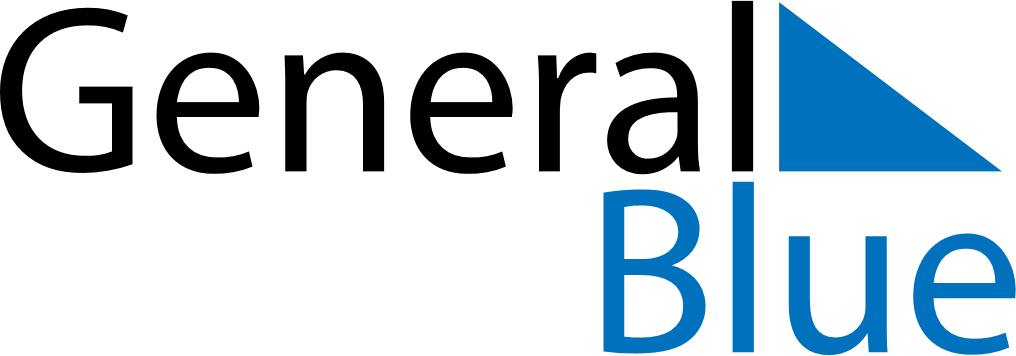 April 2019April 2019April 2019April 2019April 2019April 2019AustriaAustriaAustriaAustriaAustriaAustriaSundayMondayTuesdayWednesdayThursdayFridaySaturday1234567891011121314151617181920Easter Saturday21222324252627Easter SundayEaster Monday282930NOTES